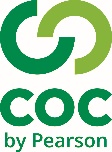 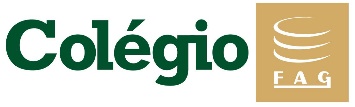 Leia atentamente o texto abaixo:Fotorreportagem: a história por trás de frases que mudaram o mundoSão declarações de personalidades da política, cultura, ciência e esporte. Depois delas, nada voltou a ser igual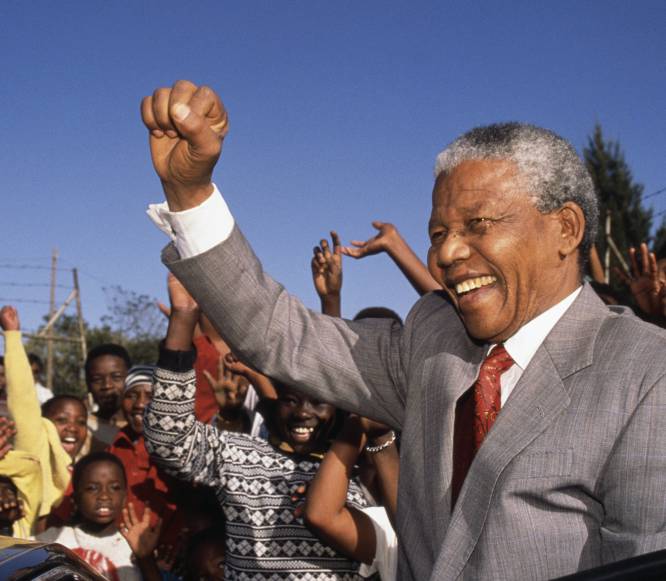 “A educação é a arma mais poderosa que se pode usar para mudar o mundo” (Nelson Mandela)Obviamente, Nelson Mandela falava de mudar o mundo para melhor. A educação é crucial para deixar claro que não devem existir barreiras de gênero, que a pobreza é algo que é preciso erradicar, e que frear a mudança climática é indispensável. Na verdade, o ativista e político sul-africano não disse nada que não soubéssemos, tanto é que diversos regimes tentaram aproveitar a frase para seus próprios interesses, utilizando as salas de aula não para educar, e sim para doutrinar. 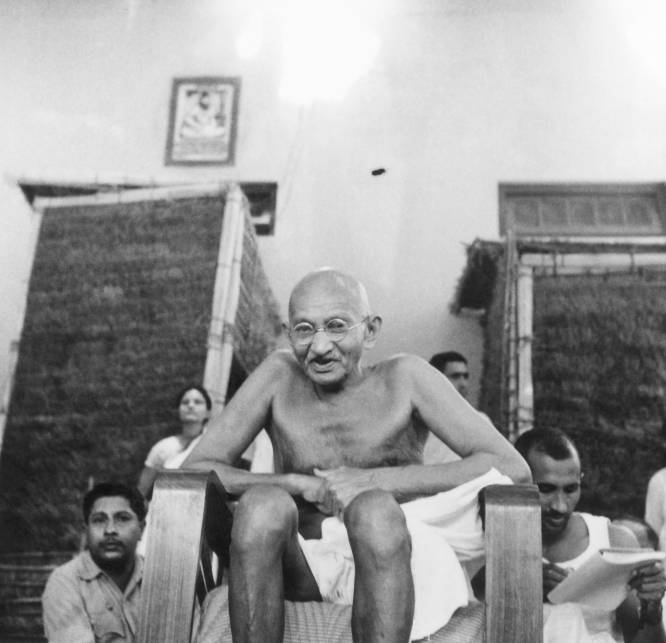 “Seja a mudança que você deseja ver no mundo” (Mahatma Gandhi)Ou dito de outro modo: se você quer que o mundo mude, não espere sentado. Por exemplo, se você quiser um mundo menos corrupto, comece se afastando da corrupção. Se quiser um planeta mais limpo, comece por reciclar o seu próprio lixo. Gandhi encarnou esse envolvimento pessoal em sua luta por libertar o povo indiano da dominação britânica, consumada em 1947. Morreria assassinado um ano depois.  BARGUEÑO, Miguel Ángel. El País. Disponível em: <coc.pear.sn/g8WQgK3>. Acesso em março 2020. Adaptado.A partir da leitura do texto, copie as perguntas no seu caderno e as responda:Explique qual a relevância da imagem no gênero fotorreportagem.Qual a principal diferença entre uma reportagem tradicional e uma fotorreportagem?Segundo a fotorreportagem, a frase “A educação é a arma mais poderosa que se pode usar para mudar o mundo”, dita por Nelson Mandela, foi bem interpretada? Justifique.Retire do texto o trecho que comprova que Mahatma Gandhi viveu de acordo com a sua famosa afirmação: “Seja a mudança que você deseja ser no mundo”.Observe a formação dos adjetivos “sul-africano” e “indiano”, retirados do texto. Um deles é formado por sufixação e o outro é formado por composição. Qual deles é composto e qual é derivado?Os adjetivos do exercício anterior são classificados como adjetivos gentílicos ou pátrios, pois indicam o local de nascimento de uma pessoa ou origem de algo. Liste exemplos de adjetivos pátrios, separando os de acordo com sua formação: por derivação ou por composição.Explique por que as palavras “obviamente” e “indispensável”, presentes no texto, são palavras derivadas.Ainda sobre a palavra “indispensável”:Destaque o seu prefixo:Esse prefixo indica:Qual seu antônimo: De três exemplos ou mais de palavras formadas com o acréscimo do prefixo destacado no exercício anterior.Analise a vogal destacada em “dominação britânica”. Trata-se de uma vogal temática ou uma desinência de gênero? Justifique sua resposta.De acordo com o processo de formação das palavras listadas abaixo, coloque (DP) para derivação prefixal e (DS) para derivação sufixal:12) De acordo com o processo de formação das palavras abaixo, separe-as em composição por justaposição e aglutinação:pontapé - girassol - leão-de-chácara - passatempo - pernalta - guarda-chuva - petróleo - fidalgo - embora - arranha-céu - boquiaberta - cabisbaixo - lobisomem - porta-arquivos - vinagre - guarda-roupa.13) Explique, com suas palavras, qual a diferença entre composição e derivação?a.(     ) tristonhob.(    ) risonhoc.(    ) infelizd.(    ) ex-alunoe.(    ) casinhaf.(    ) incorretog.(    ) descrerh.(    ) incapazi.(     ) papelariaj. (    ) barbeariak.(    ) relerl. (    ) atualizarm.(    ) borracharia n.(    ) deslealo.(    ) felizmente